Terms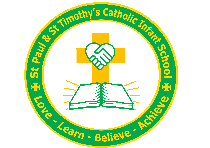 Autumn 1Autumn 2Spring 1Spring 2Summer 1Summer 2Year 2 ThemesAnimals Including humansLightFun with MaterialsRecycle, renew, recreateLiving things and their habitatsProtecting Our WorldRE – Come and SeeBeginningsSigns & SymbolsSigns & Symbols (cont.)World Religion - JudaismPreparationsBooksFeast of St. TimothyThanksgivingThanksgiving (cont.)OpportunitiesSpread the WordRulesRules (cont.)World Religions - IslamFeast of St. Peter and St. PaulCAFOD: TreasuresPersonal, Social and Health Education (PSHE) including: Relationship, Sex & Health Education (RSHE)Created and Loved by GodCreated and Loved by GodCreated to Love othersCreated to Love othersCreated to Live in a CommunityCreated to Live in a CommunityEnglish:Spoken Language, Reading & WritingMain TextLittle Red by Bethan Woolvin.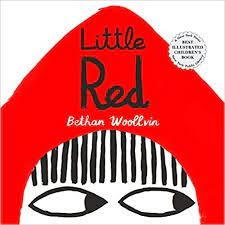 Main TextLittle Glow by Katie Sahota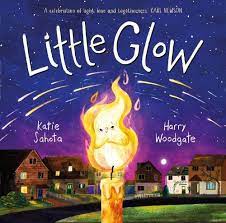 Main TextStuck by Oliver Jeffers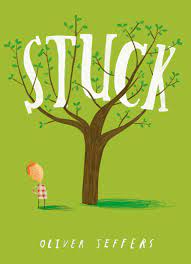 Main TextNen and the Lonely Fisherman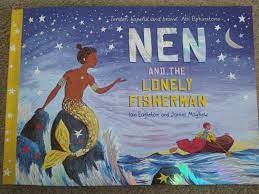 Main TextNature’s Tiny Miracle: Bee by Patricia Hegarty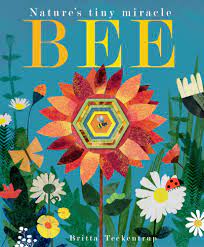 Main TextThe Journey Home by Fran Preston-Gannon 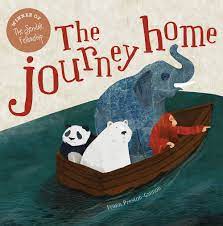 English:Storytime- short novelThe Diary of a Killer Cat by Anne FineHow Winston came Home for Christmas by Alex T Smith The Twits by Roald Dahl The Hodgeheg by Dick  King-SmithThe Sandman and the Turtles by Michael MorpurgoThe Hundred Mile an Hour Dog by Jeremy Strong MathsBlock 1 – Place ValueBlock 2 – Addition and SubtractionBlock 3 - ShapeBlock 4 – MoneyBlock 5 – Multiplication and DivisionBlock 5 – continuedBlock 6 – Length and HeightBlock 7 - Mass, Capacity and temperatureBlock 8 - FractionsBlock 9 - TimeBlock 10 - StatisticsBlock 11 - Position and DirectionConsolidationMathsBlock 4 – MoneyBlock 5 – Multiplication and DivisionBlock 5 – continuedBlock 6 – Length and HeightBlock 7 - Mass, Capacity and temperatureBlock 8 - FractionsBlock 9 - TimeBlock 10 - StatisticsBlock 11 - Position and DirectionConsolidationMastering NumberConsolidate recall of number bonds within 10; they will re-cap the composition of the numbers 11 to 20 and reason about their position within the linear number system.Consolidate recall of number bonds within 10; they will re-cap the composition of the numbers 11 to 20 and reason about their position within the linear number system.Use knowledge of composition of numbers within 10 to calculate within 20; explore links between the numbers in the linear number system within 10 to numbers within 100, focusing on multiples of 10 and the midpoint of 50.Use knowledge of composition of numbers within 10 to calculate within 20; explore links between the numbers in the linear number system within 10 to numbers within 100, focusing on multiples of 10 and the midpoint of 50.Use knowledge of the composition of numbers within 10 to calculate within 20 and to reason about equations and inequalities.Use knowledge of the composition of numbers within 10 to calculate within 20 and to reason about equations and inequalities.ScienceAnimals including humans Uses of everyday materials: Living Things and their habitats – plants and animals ComputingExplore how computer games work.Open, compose and send an email.Collect data and organise digital content. HistoryGuy Fawkes Changes in TechnologyCompare Mary Seacole/Florence Nightingale with Kitty WilkinsonGreat Fire of London link with materials and where come fromGeographyUnited Kingdom and its capital cities Weather PatternsKenya - NairobiGeographyIdentify seasonal and daily weather patternsIdentify seasonal and daily weather patternsIdentify seasonal and daily weather patternsIdentify seasonal and daily weather patternsIdentify seasonal and daily weather patternsIdentify seasonal and daily weather patternsArt & DesignThe artist Andy Warhol David Edgar – Recycled ArtAboriginal ArtDTVegetables. Preparing a healthy mealPuppetsLevers and slidersP.E.Gymnastics and DanceGymnastics - Parts high and lowDance (cc music)Dance - Around the WorldGymnastics - Pathways straight, zig zag Gymnastics - Linking movements together.Athletics and team gamesP.E.Gymnastics and DanceSwimming lessonsSwimming lessonsSwimming lessonsSwimming lessonsSwimming lessonsSwimming lessonsSports and GamesThrowing, catching, inventing games. Throwing, catching, inventing games. (continued)Making games with a partner -aiming, hitting, kickingDribbling, kicking and hitting.Group Games and Inventing RulesAthletics and team gamesMusicTony Chestnut – beat, rhythm, pitch and echoCarnival of the animals/ Magical musical aquarium-timbre, tempo, dynamics, pitch and classical musicGrandma up – duration, unison, roundOrawa – beat, rhythm, structure, 20th century classical musicSwing a long with Shostakovich – mood, tempo, dynamics and rhythmTanczymy Labada -duration and chordsMusicTony Chestnut – beat, rhythm, pitch and echoCarnival of the animals/ Magical musical aquarium-timbre, tempo, dynamics, pitch and classical musicRecorder LessonsRecorder LessonsRecorder LessonsRecorder LessonsSpanishGreetings, body parts, animalsNumbers to 30, Christmas wordsShapes, materialsNumbers up to 50 in tens, plants/vegetablesNumbers up to 50Animals & habitatsDays of the week, months of the year,Summer